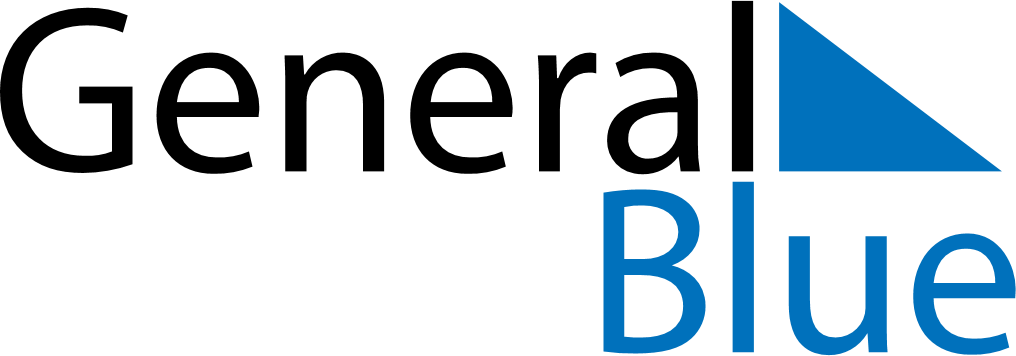 November 2024November 2024November 2024November 2024November 2024November 2024Vishnyeva, Grodnenskaya, BelarusVishnyeva, Grodnenskaya, BelarusVishnyeva, Grodnenskaya, BelarusVishnyeva, Grodnenskaya, BelarusVishnyeva, Grodnenskaya, BelarusVishnyeva, Grodnenskaya, BelarusSunday Monday Tuesday Wednesday Thursday Friday Saturday 1 2 Sunrise: 8:16 AM Sunset: 5:37 PM Daylight: 9 hours and 21 minutes. Sunrise: 8:18 AM Sunset: 5:35 PM Daylight: 9 hours and 17 minutes. 3 4 5 6 7 8 9 Sunrise: 8:20 AM Sunset: 5:33 PM Daylight: 9 hours and 12 minutes. Sunrise: 8:22 AM Sunset: 5:31 PM Daylight: 9 hours and 8 minutes. Sunrise: 8:24 AM Sunset: 5:29 PM Daylight: 9 hours and 4 minutes. Sunrise: 8:26 AM Sunset: 5:28 PM Daylight: 9 hours and 1 minute. Sunrise: 8:28 AM Sunset: 5:26 PM Daylight: 8 hours and 57 minutes. Sunrise: 8:30 AM Sunset: 5:24 PM Daylight: 8 hours and 53 minutes. Sunrise: 8:32 AM Sunset: 5:22 PM Daylight: 8 hours and 49 minutes. 10 11 12 13 14 15 16 Sunrise: 8:34 AM Sunset: 5:20 PM Daylight: 8 hours and 45 minutes. Sunrise: 8:36 AM Sunset: 5:18 PM Daylight: 8 hours and 41 minutes. Sunrise: 8:38 AM Sunset: 5:17 PM Daylight: 8 hours and 38 minutes. Sunrise: 8:40 AM Sunset: 5:15 PM Daylight: 8 hours and 34 minutes. Sunrise: 8:42 AM Sunset: 5:13 PM Daylight: 8 hours and 30 minutes. Sunrise: 8:44 AM Sunset: 5:12 PM Daylight: 8 hours and 27 minutes. Sunrise: 8:46 AM Sunset: 5:10 PM Daylight: 8 hours and 23 minutes. 17 18 19 20 21 22 23 Sunrise: 8:48 AM Sunset: 5:08 PM Daylight: 8 hours and 20 minutes. Sunrise: 8:50 AM Sunset: 5:07 PM Daylight: 8 hours and 16 minutes. Sunrise: 8:52 AM Sunset: 5:06 PM Daylight: 8 hours and 13 minutes. Sunrise: 8:54 AM Sunset: 5:04 PM Daylight: 8 hours and 10 minutes. Sunrise: 8:56 AM Sunset: 5:03 PM Daylight: 8 hours and 7 minutes. Sunrise: 8:58 AM Sunset: 5:01 PM Daylight: 8 hours and 3 minutes. Sunrise: 8:59 AM Sunset: 5:00 PM Daylight: 8 hours and 0 minutes. 24 25 26 27 28 29 30 Sunrise: 9:01 AM Sunset: 4:59 PM Daylight: 7 hours and 57 minutes. Sunrise: 9:03 AM Sunset: 4:58 PM Daylight: 7 hours and 54 minutes. Sunrise: 9:05 AM Sunset: 4:57 PM Daylight: 7 hours and 51 minutes. Sunrise: 9:06 AM Sunset: 4:56 PM Daylight: 7 hours and 49 minutes. Sunrise: 9:08 AM Sunset: 4:55 PM Daylight: 7 hours and 46 minutes. Sunrise: 9:10 AM Sunset: 4:54 PM Daylight: 7 hours and 43 minutes. Sunrise: 9:11 AM Sunset: 4:53 PM Daylight: 7 hours and 41 minutes. 